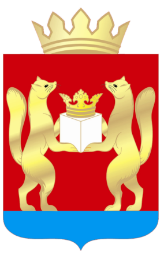 ТАСЕЕВСКИЙ РАЙОННЫЙ СОВЕТ ДЕПУТАТОВКРАСНОЯРСКИЙ КРАЙРЕШЕНИЕот « 20 » марта 2019 г. № 16-11О награждении Почетной грамотой Тасеевского районного Совета депутатов На основании п.3 Положения о Почетной грамоте Тасеевского районного Совета депутатов, утвержденного решением Тасеевского районного Совета депутатов от 08.12.2010 № 6-22 «О Почетной грамоте Тасеевского районного Совета депутатов и Благодарственном письме Тасеевского районного Совета депутатов» Тасеевский районный Совет депутатов РЕШИЛ:1.Наградить Почетной грамотой Тасеевского районного Совета депутатов Трифонову Татьяну Валерьевну, преподавателя муниципального бюджетного образовательного учреждения дополнительного образования «Тасеевская детская музыкальная школа» за высокий профессионализм, подготовку лауреатов и призеров конкурсов и фестивалей различного уровня и личный вклад в развитие музыкального искусства в Тасеевском районе. 2.Решение вступает в силу со дня подписания.Председатель Тасеевского районного                                               В.В. Зубец Совета депутатов                           